ARTICULO 10 LAIPNUMERAL 8MES DE MARZO  2022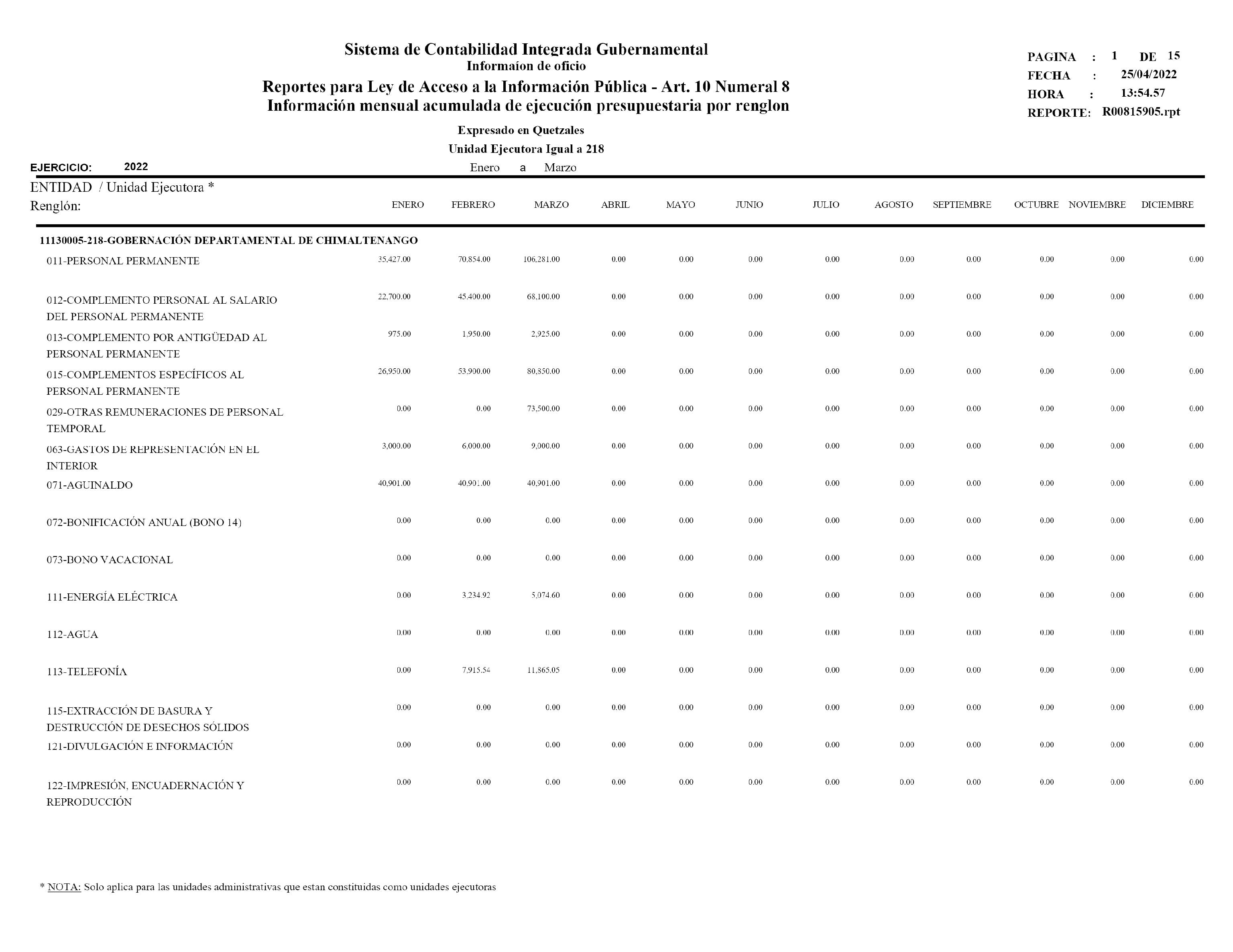 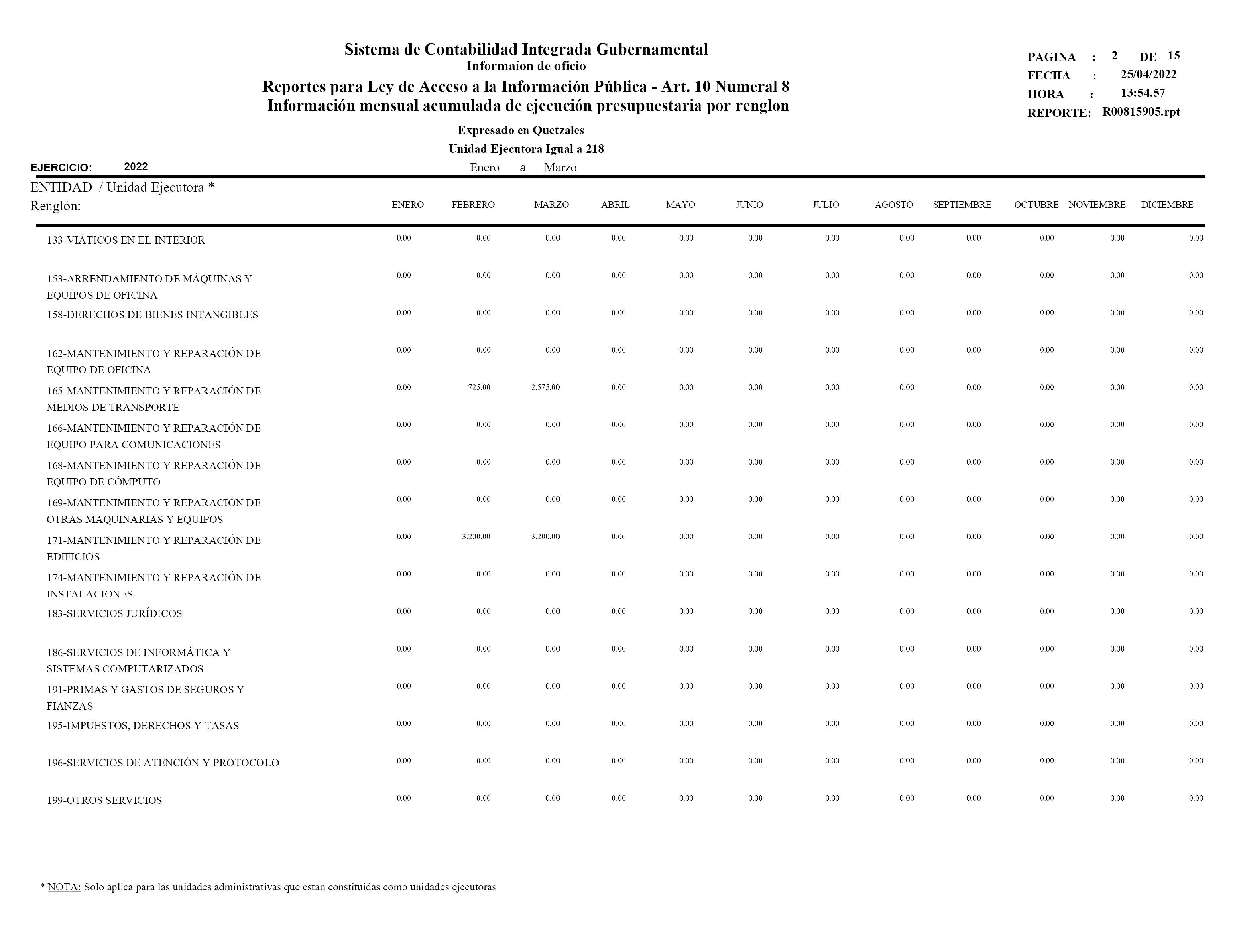 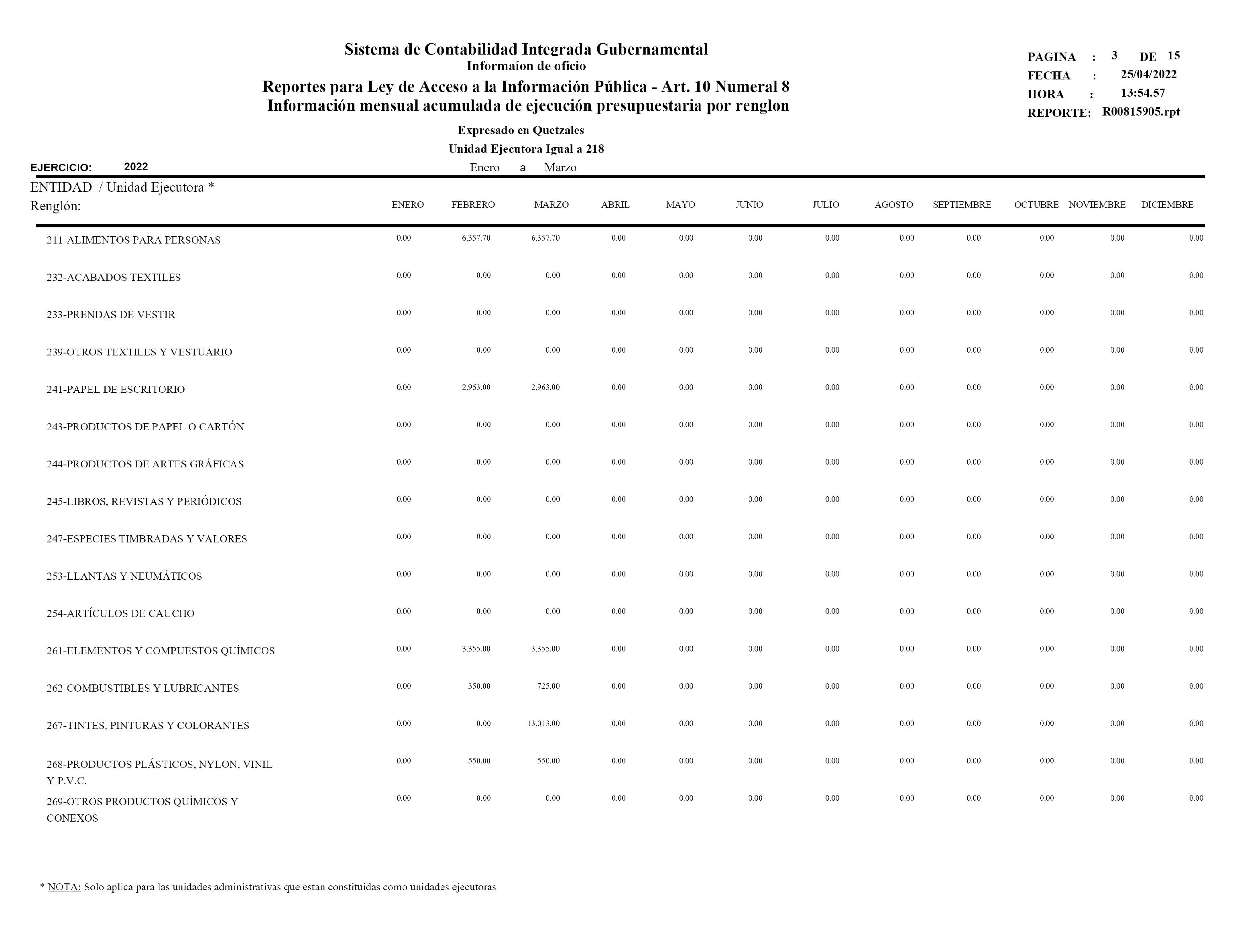 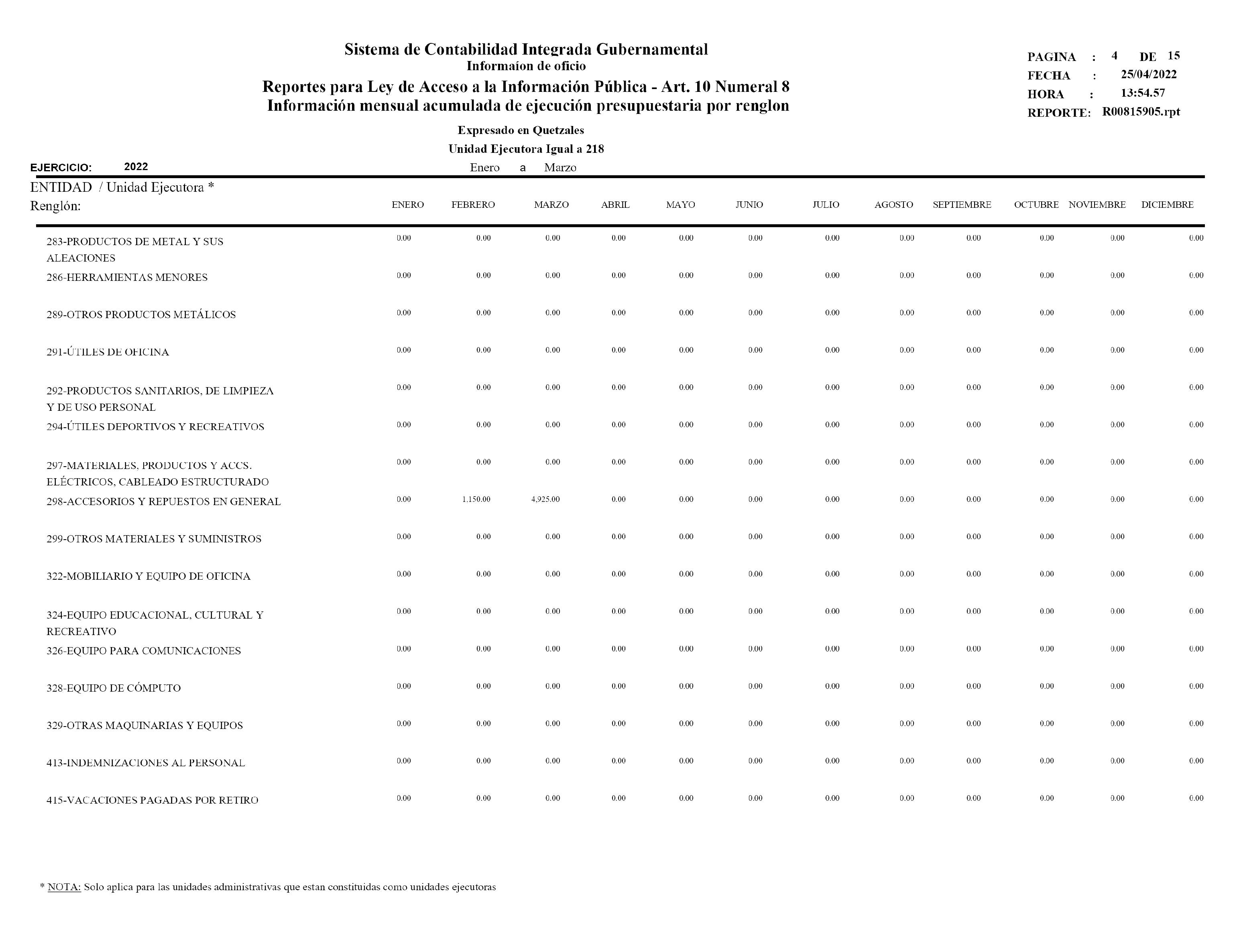 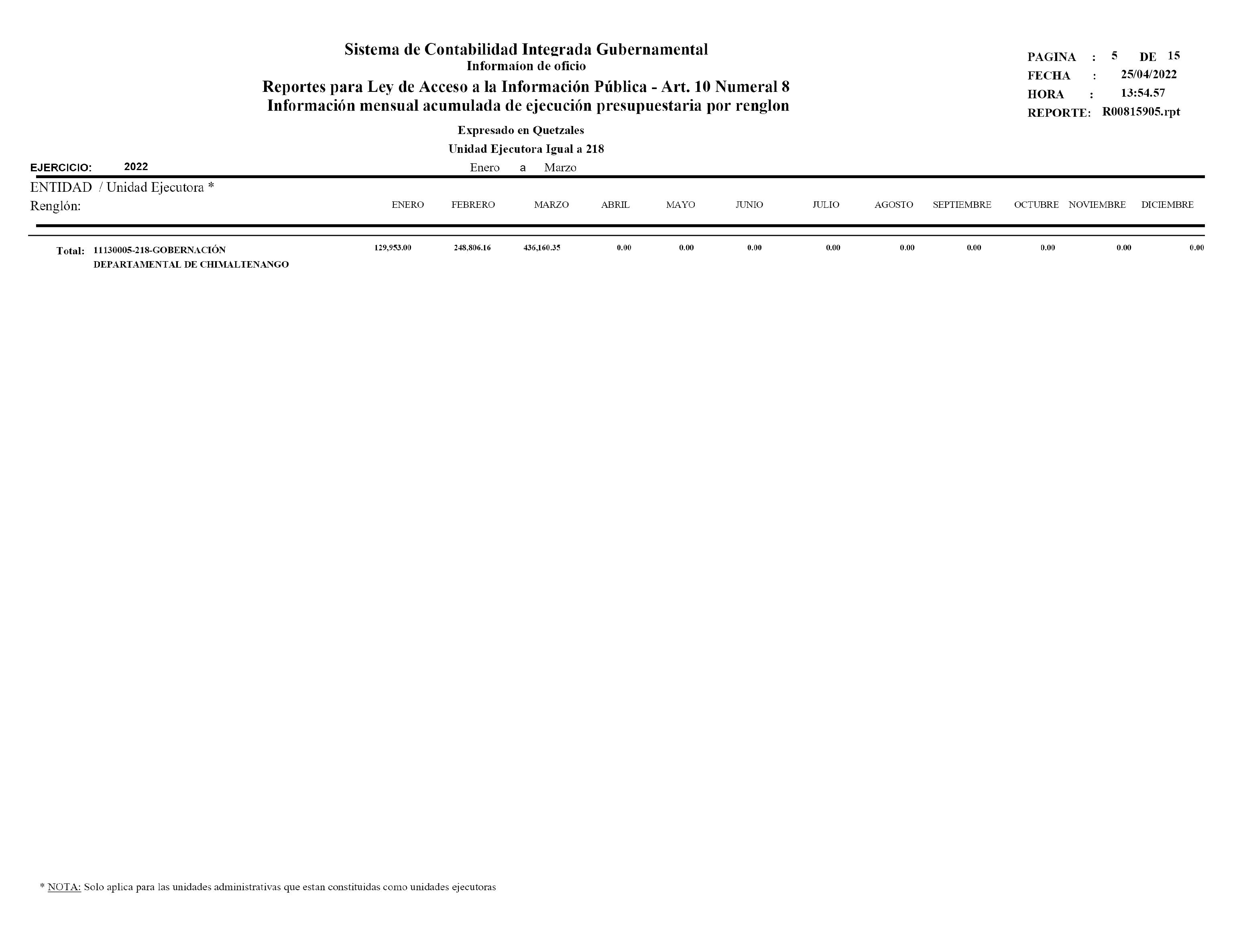 